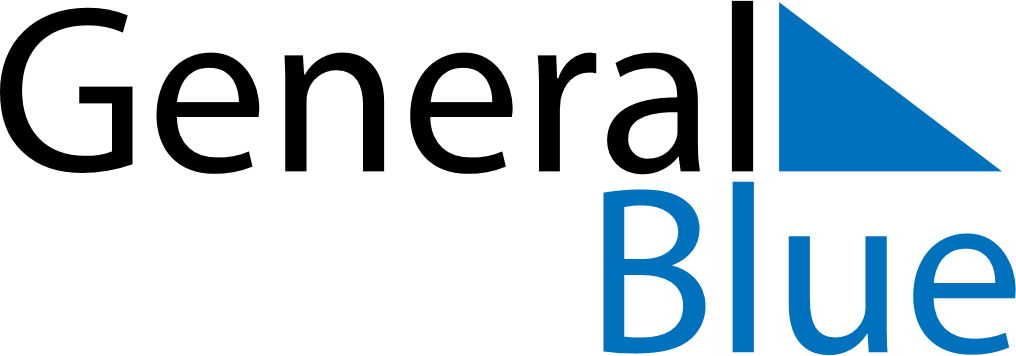 May 2026May 2026May 2026May 2026May 2026May 2026Cocos IslandsCocos IslandsCocos IslandsCocos IslandsCocos IslandsCocos IslandsSundayMondayTuesdayWednesdayThursdayFridaySaturday123456789101112131415161718192021222324252627282930Hari Raya Haji31NOTES